AMARAHOTEL LEBADA 3*Ziua de cazare incepe la ora 16:00 si se termina la ora 12:00Documente necesare pentru efectuarea tratamentului:bilet de trimitere de la medicul de famile / medicul specialistcard de sanatate activat sau adeverinta de la Casa de Sanatate Judeteanaadeverinta de salariat / cupon de pensie / certificat de nastere in cazul copiilorZilele in care se efectueaza proceduri in baza de tratament sunt de Luni pana Vineri AbrevieriMD – mic dejun / D – dejun / C – cina / PC – pensiune completa (meniu fix) / FC – fisa cont / T – tratamentOFERTE SPECIALE 2022NotaTratamentul se poate efectua numai in baza biletului de trimitere de la medicul de familieTarifele includ TVA si comisionul cedat agentiei dar fara taxele localeDocumente necesare pentru efectuarea tratamentului:bilet de trimitere de la medicul de famile / medicul specialistcard de sanatate activat sau adeverinta de la Casa de Sanatate Judeteanaadeverinta de salariat / cupon de pensie / certificat de nastere in cazul copiilorZilele in care se efectueaza proceduri in baza de tratament sunt de Luni pana Vineri AbrevieriMD – mic dejun / D – dejun / C – cina / PC – pensiune completa (meniu fix) / FC – fisa cont / T – tratamentAm luat toate măsurile necesare pentru a ne asigura că oaspeții noștri vor avea o ședere sigură și plăcută.Printre afecțiunile terapeutice tratate aici se numară:afecțiuni ale aparatului locomotorreumatism degenerativ, inflamator și articularsechele posttraumaticeafecțiuni neurologice periferice (pareze, paralizii, sechele după poliomielită)afecțiuni ginecologiceafectiuni asociate (dermatologice, endocrine, boli profesionale)Succesul în tratarea afecțiunilor este asigurat de accesibilitatea factorilor de mediu: apă sulfurată clorurosodica și puternic mineralizată a lacului Amara.HOTEL LEBĂDA ***01 mai – 31 octombrie 202201 mai – 31 octombrie 202201 mai – 31 octombrie 2022HOTEL LEBĂDA ***CAMERALOC IN DBLCAM SGLHOTEL LEBĂDA ***lei/zilei/zi/perslei/ziCazare cu MD inclus la restaurant 200 lei100 lei160 leiTarif suplimentar pentru balcon25 lei / zi25 lei / zi25 lei / ziMic dejun (meniu fix)20 lei20 lei20 leiMic dejun – fisa cont (a la carte)25 lei25 lei25 leiMasa pensiune completa meniu fix (MD 20 lei + D 20 lei + C 20 lei)60 lei60 lei60 leiMasa fisa cont de la minim 70 lei/zi/persoana70 lei70 lei70 leiTratament (2 proceduri) 40 lei40 lei40 leiMic dejun copii (peste 6 ani impliniti)16 lei16 lei16 leiPranz/Cina copii (peste 6 ani impliniti)18 lei / 18 lei18 lei / 18 lei18 lei / 18 leiPat suplimentar20 lei / zi20 lei / zi20 lei / ziAer conditionat pt camere fara balcon (nu avem momentan)30 lei / zi30 lei / zi30 lei / ziTarif suplimentar cazare pentru animale de companie50 lei / zi50 lei / zi50 lei / ziTarifele includ TVA. Taxele locale se adaugă și se plătesc la recepție.Tarifele includ TVA. Taxele locale se adaugă și se plătesc la recepție.Tarifele includ TVA. Taxele locale se adaugă și se plătesc la recepție.Tarifele includ TVA. Taxele locale se adaugă și se plătesc la recepție.TRATAMENT - se ofera in baza BILETULUI DE TRIMITERE de la medicul de familieTRATAMENT - se ofera in baza BILETULUI DE TRIMITERE de la medicul de familieTRATAMENT - se ofera in baza BILETULUI DE TRIMITERE de la medicul de familieTRATAMENT - se ofera in baza BILETULUI DE TRIMITERE de la medicul de familie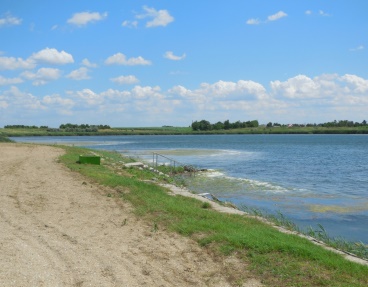 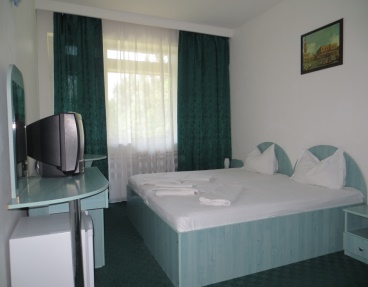 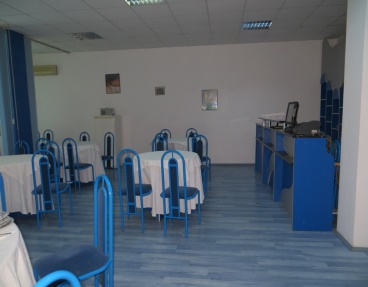 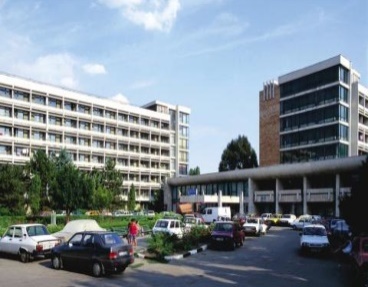 